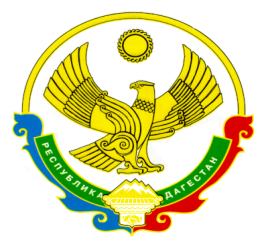 МИНИСТЕРСТВО ОБРАЗОВАНИЯ И НАУКИ РЕСПУБЛИКИ ДАГЕСТАН ГКОУ РД «Айтханская средняя общеобразовательная школа Ботлихского района» 368977.Республика Дагестан, Ботлихский район с. Ашали                                   тел  8928-565-19-94Утверждаю: Директор школы ___________ Зубаиров З.У.01.09.2020План воспитательных мероприятий ГКОУ РД «Айтханская СОШ Ботлихского района», направленных на профилактику идеологии терроризма, экстремизма, воспитанию толерантности на 2020-2021 уч.г2020№ Мероприятия Сроки Ответственные 1 Мероприятия с педагогическим коллективом, работниками образовательного учреждения Ознакомление с планом мероприятий по противодействию экстремизма на учебный год. Сентябрь Администрация 2 Инструктаж работников школы по противодействию терроризму. Август Январь Администрация 3 Рассмотрение вопросов, связанных с экстремизмом на производственных совещаниях, заседаниях методических объединений, планерках и т.д В течение года Администрация 4 Накопление методического материала по противодействию экстремизма. В течение года Администрация 5 Распространение памяток, методических инструкций по противодействию экстремизма. В течение года Администрация 6 Изучение администрацией, педагогами нормативных документов по противодействию экстремизма. В течение года Администрация 7Контроль за пребыванием посторонних лиц на территории и в здании школы. В течение года Администрация 8Дежурство педагогов, членов администрации. В течение года Администрация 9Регулярный, ежедневный обход зданий, помещений. В течение года Администрация 10Обновление наглядной профилактической агитации. В течение года Администрация 1 II. Мероприятия с учащимися Проведение классных часов, профилактических бесед по противодействию экстремизма В течение года Классные руководители 2 Практическая направленность занятий по ОБЖ по мерам безопасности, действиям в экстремальных ситуациях. В течение года Зубаиров А.З3Проведение мероприятий в рамках месячника правовых знаний.СентябрьАпрель Шахруев Ш.М4День памяти жертв Бесланской трагедииСентябрьГереев Р.С5Проведение мероприятий в рамках « День защиты детей» Апрель Администрация6Открытые уроки по ОБЖ. СентябрьАпрельЗубаиров А.З7Мероприятия, посвященные Дню народного единства. ноябрь Гереев Р.С8Мероприятия в рамках международного Дня толерантности ноябрь Гереев Р.С  классные руководители 9Уроки права «Конституция РФ о межэтнических отношениях». Декабрь Шахруев Ш.М10Тренировочные занятия « Безопасность и защита человека в чрезвычайных ситуациях» Ежемесячно, первый вторник  Зубаиров А.З11Привлечение работников силовых ведомств к проведению практических занятий с обучающимися. По возможности Зубаиров З.У12Изучение на уроках обществознания нормативных документов по противодействию экстремизма, этносепаратизма. Октябрь Апрель Шахруев Ш.М13Проведение информационных часов по экстремистским молодежным организациям. В течение года Гереев Р.С14Специальный выпуск интерактивной газеты, посвященной  вопросам противодействия экстремизма. Апрель Хамутаева М.Г15Подбор литературы по экстремизму, терроризму, этносепаратизму, организация выставок литературы в школьной библиотеке: Апрель Хамутаева  М.Г16Проведение профилактических бесед работниками правоохранительных органов по противодействию экстремизма. Октябрь Март Гереев Р.С17Традиционные мероприятия в школьном музее В течение года Шахруев Ш.МIII. Мероприятия с родителями 1Распространение памяток по обеспечению безопасности детей. В течение года Классные руководители 2Рассмотрение на родительских собраниях вопросов, связанных с противодействием экстремизма. В течение года Классные руководители IV. Мероприятия совместно с субъектами профилактики 1 Проведение совместных мероприятий по противодействию экстремизма совместно с работниками правоохранительных органов. В течение года Администрация 